GULBENES NOVADA PAŠVALDĪBAS DOMES LĒMUMSGulbenēPar Olitas Keibenieces atbrīvošanu no Gulbenes novada Galgauskas pagasta pārvaldes vadītāja amataDarba likuma 47.panta pirmā daļa nosaka, ka pārbaudes laikā darba devējam un darbiniekam ir tiesības rakstveidā uzteikt darba līgumu trīs dienas iepriekš; darba devējam, uzteicot darba līgumu pārbaudes laikā, nav pienākums norādīt šāda uzteikuma iemeslu.Pašvaldību likuma 10.panta pirmās daļas 10.punkts nosaka, ka dome ir tiesīga izlemt ikvienu pašvaldības kompetences jautājumu un tikai domes kompetencē ir iecelt amatā un atbrīvot no tā pašvaldības iestāžu vadītājus, kā arī citas amatpersonas normatīvajos aktos paredzētajos gadījumos. Savukārt minētā likuma 22.panta pirmās daļas 4.punkts paredz, ka pašvaldības izpilddirektors ierosina domei iecelt amatā vai atbrīvot no tā pašvaldības iestāžu vadītājus un slēdz darba līgumus ar iestāžu vadītājiem.Atbilstoši Valsts un pašvaldību institūciju amatpersonu un darbinieku atlīdzības likuma 40.panta pirmajā daļā noteiktajam ar atvaļinājumiem saistītus jautājumus regulē attiecīgās Darba likuma normas, ciktāl šajā likumā nav noteikts citādi. Darba likuma 47.panta pirmā daļa, paredz, ka pārbaudes laikā darba devējam un darbiniekam ir tiesības rakstveidā uzteikt darba līgumu trīs dienas iepriekš. Darba devējam, uzteicot darba līgumu pārbaudes laikā, nav pienākums norādīt šāda uzteikuma iemeslu. Savukārt minētā likuma 149.panta piektās daļas regulējums nosaka, ka ikgadējā apmaksātā atvaļinājuma atlīdzināšana naudā nav pieļaujama, izņemot gadījumus, kad darba tiesiskās attiecības tiek izbeigtas un darbinieks ikgadējo apmaksāto atvaļinājumu nav izmantojis. Šajā gadījumā darba devējam ir pienākums izmaksāt atlīdzību par visu periodu, par kuru darbinieks nav izmantojis ikgadējo apmaksāto atvaļinājumu.Ņemot vērā Gulbenes novada pašvaldības izpilddirektores Antras Sprudzānes ieteikumu par Olitas Keibenieces atbrīvošanu no Gulbenes novada Galgauskas pārvaldes vadītāja amata viņas pārbaudes laikā un pamatojoties uz Pašvaldību likuma 10.panta pirmās daļas 10.punktu, 22.panta pirmās daļas 4.punktu, Valsts un pašvaldību institūciju amatpersonu un darbinieku atlīdzības likuma 40.panta pirmo daļu, Darba likuma 47.panta pirmo daļu un 149.panta piekto daļu, atklāti balsojot: ar 9 balsīm "Par" (Aivars Circens, Anatolijs Savickis, Guna Pūcīte, Guna Švika, Gunārs Ciglis, Ivars Kupčs, Mudīte Motivāne, Normunds Audzišs, Normunds Mazūrs), "Pret" – 3 (Ainārs Brezinskis, Andis Caunītis, Atis Jencītis), "Atturas" – nav, "Nepiedalās" – nav, Gulbenes novada pašvaldības dome NOLEMJ:1. ATBRĪVOT Olitu Keibenieci, no Gulbenes novada Galgauskas pagasta pārvaldes vadītāja amata ar 2024.gada 29.janvāri (pēdējā darba diena) saskaņā ar Darba likuma 47.panta pirmo daļu.2. IZMAKSĀT Olitai Keibeniecei visas naudas summas, kas viņai pienākas normatīvajos aktos noteiktajā kārtībā (galīgo norēķinu un atlīdzību par neizmantoto atvaļinājumu).3. UZDOT Gulbenes novada Centrālās pārvaldes Juridiskajai un personālvadības nodaļai veikt nepieciešamās darbības attiecībā uz darba tiesisko attiecību izbeigšanu ar Olitu Keibenieci normatīvajos aktos noteiktajā kārtībā.4. UZDOT Gulbenes novada pašvaldības izpilddirektoram nodrošināt kontroli par šā lēmuma izpildei nepieciešamo dokumentācijas izstrādi un pasākumu veikšanu.Gulbenes novada pašvaldības domes priekšsēdētājs  				A.Caunītis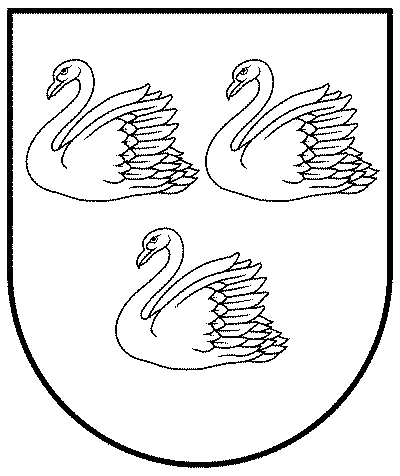 GULBENES NOVADA PAŠVALDĪBAReģ.Nr.90009116327Ābeļu iela 2, Gulbene, Gulbenes nov., LV-4401Tālrunis 64497710, mob.26595362, e-pasts; dome@gulbene.lv, www.gulbene.lv2024.gada 25.janvārī                             Nr. GND/2024/40                             (protokols Nr.2; 33.p.)